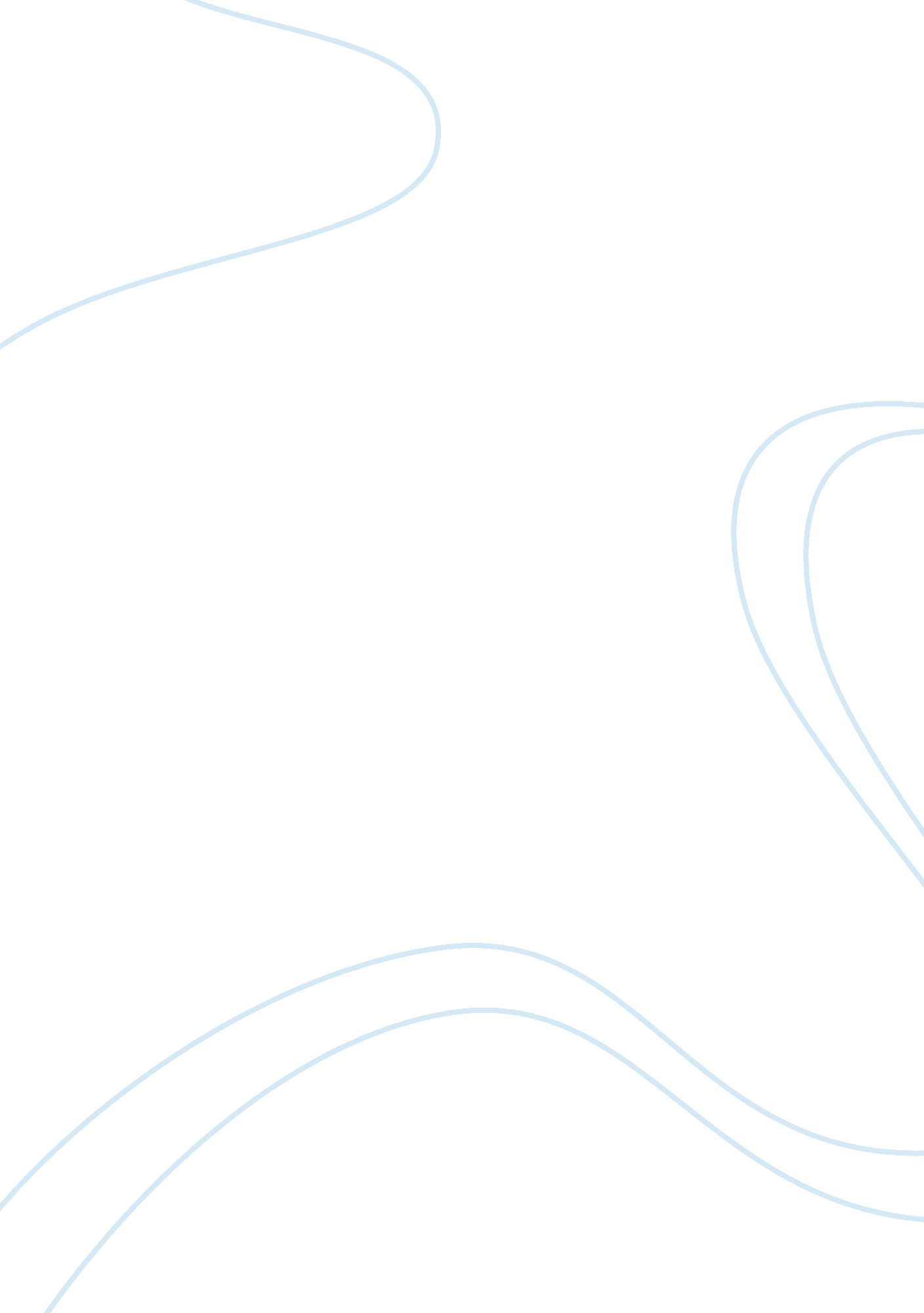 English page essayMedia, Television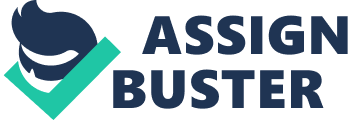 Today in this age we are drawn closer and closer together without ever seeing anyone. “ Are we all becoming so in touch with one another that we are in danger of losing touch? ‘ (Catcher). This quote to me strikes so many unanswered questions. Because of the way things are today with internet profiles and phones, we are starting to all become more and more awkward in front of people. We are so used to not seeing their face, but only the screen and keys. It is starting to tear us apart because we do not know how to react to someone’s face. This new technology also helps creating internet trolls or bullies because they don’t see your face or emotions and type away anything that they want. Because of this closeness we are drifting apart. Faceable members are climbing higher and higher everyday with more young people. “ Nearly eight million American children age 12 and younger who are currently registered on Mencken 1 Faceable (having easily evaded restrictions created in response to federal laws prohibiting data collections on children under 1 3)” (Rosen). What does this say about all people? Young people get influenced by everyone around them getting not directly pressured into having one. Today our society runs on Faceable! I have classes that use a Faceable as a homework chat site leaving all those who don’t have one out of the loop. With all this I’m not sure if we can push past this technology and really reach someone. If now we are bound to forever see each other through the screen, as this is our new found closeness. Romance has changed forever and has now become more advanced and complicated version. Before all the technology and you can still see it today, people didn’t use an online dating site or communicate online all the time. “ It used to be that boy met girl and they exchange phone numbers” (Catcher). What happened to that? Now today we go on dating sites or look on Faceable to find someone. People lie who they really are online! It is so hard to tell but maybe we could go back a little are grow with technology instead of relying on it so much. We think we know someone online and then we meet them and we are so confused because we thought we were so close through the screen. Sometimes technology is used right by people. For example long distance relationships. People can use Seep are face time to see each other. It is something different but it could work. Some people don’t let technology bother them and use it for quick personal communicating. Such as testing or email if TV&’0 friends or lovers are hurting but too far to go see them. “ We haven’t lost romance in the digital age, but we may be neglecting it. ” Mencken 1 (Catcher). 